CLASSE 1^B - Liceo LinguisticoPROGRAMMA SVOLTOdiLINGUA E CIVILTA’ INGLESEProf. Simone RuiLibri di testo:Into Focus B1, Pearson LongmanEnglish Grammar in Use, Cambridge University PressModulo I – BUILD UPPeriodo: settembre - novembreDurata: 32 oreGRAMMAR: to be; subject pronouns; possessive adjectives and possessive pronouns; possessive ‘s; can/can’t; prepositions; there is/there are; have got; demonstrative adjectives and demonstrative pronouns, present simple and present continuous; adverbs of frequency; countable and uncountable nouns; articles; some/any; past simple; present perfect; be going to; will for predictionsVOCABULARY: numbers, countries and nationalities; age; family; abilities; rooms and furniture; gadgets; routines; food; music; verbs; leisure activities; collocations; travel COMMUNICATION: asking and saying your nationality and age; talking about your family; talking about your abilities; describing your room/house; talking about possessions; describing routines or actions in progress; talking about food; talking about past events; asking and answering about past events; talking about personal experiences; talking about future intentions; talking about future predictionsModulo II – LIVES PEOPLE LIVEPeriodo: novembre - gennaioDurata: 28 oreGRAMMAR: present tenses – question forms; subject and object questions; wh- questions ending with prepositions; verb + -ing form or verb + to infinitiveVOCABULARY: personality adjectives; adjective antonyms; adjective + preposition; questions with likeSKILLS: showing interestModulo III – SCIENCE AND TECHNOLOGYPeriodo: gennaio - marzoDurata: 28 oreGRAMMAR: past continuous and past simple; used toVOCABULARY: technology and science; online; phones and computers; word building; collocations; phrasal verbsSKILLS: telling a storyModulo IV – THE ARTSPeriodo: marzo – giugnoDurata: Attività su Registro Elettronico (marzo 2020)Attività DAD (aprile 2020 – giugno 2020)GRAMMAR: present perfect with just, already, (not) yet and past simple; comparative and superlative adjectives; too and enoughVOCABULARY: TV programmes and books; elements of a film/TV drama; types of arts and artists; cinema; words connected with the art of painting; phrasal verbs; collocationsSKILLS: describing a photoPorto Santo Stefano, 10 giugno 2020						      Il docente										Prof. Simone Rui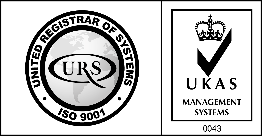 CERTIFICAZIONEAGENZIA FORMATIVAn. 34423/0001/UK/It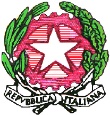 ISTITUTO STATALE D’ISTRUZIONE SUPERIORE “R. DEL ROSSO - G. DA VERRAZZANO”Via Panoramica, 81 - 58019 - Porto S. Stefano (GR)Telefono +39 0564 812490/0564 810045 Fax +39 0564 814175 
C.F. 82002910535 (GRIS00900X)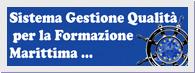 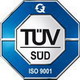 CERTIFICATO N. 5010014484Sito web: www.daverrazzano.it    e-mail: gris00900x@istruzione.it - segreteria@daverrazzano.it  Posta elettronica certificata: segreteria@pec.daverrazzano.it - gris00900x@pec.istruzione.itSito web: www.daverrazzano.it    e-mail: gris00900x@istruzione.it - segreteria@daverrazzano.it  Posta elettronica certificata: segreteria@pec.daverrazzano.it - gris00900x@pec.istruzione.itSito web: www.daverrazzano.it    e-mail: gris00900x@istruzione.it - segreteria@daverrazzano.it  Posta elettronica certificata: segreteria@pec.daverrazzano.it - gris00900x@pec.istruzione.it